حضرات السادة والسيدات،تحية طيبة وبعد،1	إلحاقاً بالرسالة المعممة 229 لمكتب تقييس الاتصالات المؤرخة 13 فبراير 2020، وعملاً بالفقرة 5.9 من القرار 1 (المراجَع في الحمامات، 2016)، أود إفادتكم بأن لجنة الدراسات 2 لقطاع تقييس الاتصالات وافقت على النصوص التالية في جلستها العامة التي عُقدت في 5 يونيو 2020:2	ويمكن الاطلاع على المعلومات المتاحة بشأن براءات الاختراع بالرجوع إلى الموقع الإلكتروني لقطاع تقييس الاتصالات.3	وستتاح قريباً نصوص التوصيات بصيغتها السابقة للنشر في الموقع الإلكتروني لقطاع تقييس الاتصالات في العنوان http://itu.int/itu-t/recommendations/.4	وسوف ينشر الاتحاد نصوص التوصيات الموافَق عليها في أقرب وقت ممكن.وتفضلوا بقبول فائق التقدير والاحترام.تشيساب لي
مدير مكتب تقييس الاتصالات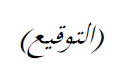 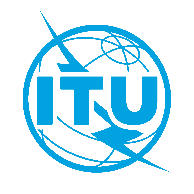 الاتحـاد الدولـي للاتصـالاتمكتب تقييس الاتصالاتجنيف، 9 يونيو 2020المرجع:TSB Circular 255
 SG2/RCإلى:-	إدارات الدول الأعضاء في الاتحاد؛-	أعضاء قطاع تقييس الاتصالات بالاتحاد؛-	المنتسبين إلى لجنة الدراسات 2 لقطاع تقييس الاتصالات؛-	الهيئات الأكاديمية المنضمة إلى الاتحادنسخة إلى:-	رئيس لجنة الدراسات 2 لقطاع تقييس الاتصالات ونوابه؛-	مديرة مكتب تنمية الاتصالات؛-	مدير مكتب الاتصالات الراديويةالهاتف:+41 22 730 5415إلى:-	إدارات الدول الأعضاء في الاتحاد؛-	أعضاء قطاع تقييس الاتصالات بالاتحاد؛-	المنتسبين إلى لجنة الدراسات 2 لقطاع تقييس الاتصالات؛-	الهيئات الأكاديمية المنضمة إلى الاتحادنسخة إلى:-	رئيس لجنة الدراسات 2 لقطاع تقييس الاتصالات ونوابه؛-	مديرة مكتب تنمية الاتصالات؛-	مدير مكتب الاتصالات الراديويةالفاكس:+41 22 730 5853إلى:-	إدارات الدول الأعضاء في الاتحاد؛-	أعضاء قطاع تقييس الاتصالات بالاتحاد؛-	المنتسبين إلى لجنة الدراسات 2 لقطاع تقييس الاتصالات؛-	الهيئات الأكاديمية المنضمة إلى الاتحادنسخة إلى:-	رئيس لجنة الدراسات 2 لقطاع تقييس الاتصالات ونوابه؛-	مديرة مكتب تنمية الاتصالات؛-	مدير مكتب الاتصالات الراديويةالبريد الإلكتروني:tsbsg2@itu.intإلى:-	إدارات الدول الأعضاء في الاتحاد؛-	أعضاء قطاع تقييس الاتصالات بالاتحاد؛-	المنتسبين إلى لجنة الدراسات 2 لقطاع تقييس الاتصالات؛-	الهيئات الأكاديمية المنضمة إلى الاتحادنسخة إلى:-	رئيس لجنة الدراسات 2 لقطاع تقييس الاتصالات ونوابه؛-	مديرة مكتب تنمية الاتصالات؛-	مدير مكتب الاتصالات الراديويةالموضوع:حالة التوصيات  ITU-T E.156و ITU-T E.164.2والتعديل 2 للتوصية(2016) ITU-T E.212  والتعديل 1 للتوصيةITU-T E.218  (2004) والتوصية ITU-T M.3362 (M.rtafm سابقاً) بعد اجتماع لجنة الدراسات 2 لقطاع تقييس الاتصالات (الاجتماع الافتراضي، 27 مايو - 5 يونيو 2020)حالة التوصيات  ITU-T E.156و ITU-T E.164.2والتعديل 2 للتوصية(2016) ITU-T E.212  والتعديل 1 للتوصيةITU-T E.218  (2004) والتوصية ITU-T M.3362 (M.rtafm سابقاً) بعد اجتماع لجنة الدراسات 2 لقطاع تقييس الاتصالات (الاجتماع الافتراضي، 27 مايو - 5 يونيو 2020)الرقمالعنوانالوثيقةITU-T E.156مبادئ توجيهية بشأن إجراءات قطاع تقييس الاتصالات إزاء الإبلاغ عن إساءة استعمال موارد ترقيم التوصية E.164SG2-R19ITU-T E.164.2 موارد ترقيم التوصية E.156 من أجل التجاربSG2-R20التعديل 2 للتوصية ITU-T E.212 (2016)الخطة الدولية لتعرف هوية الشبكات والاشتراكات العمومية – الملحق G: تخصيص الرموز الدليلية القُطرية المتنقلة (MCC) المشتركة وفق التوصية E.212 من أجل التجاربSG2-R21التعديل 1 للتوصية ITU-T E.218 (2004)إدارة توزيع الرموز الدليلية القُطرية للاتصالات الراديوية المتنقلة للأرض للاتصالات البعيدة – الملحق B: معايير وإجراءات تخصيص وسحب الرموز الدليلية القُطرية المتنقلة المشتركة للنفاذ إلى الاتصالات الراديوية البعيدة للأرض ((T)MCC) من أجل الشبكات والرموز الدليلية لشبكات النفاذ المتنقلة للاتصالات الراديوية البعيدة للأرض ((T)MNC) الخاصة بهاSG2-R22ITU-T M.3362 (M.rtafm سابقاً)متطلبات إدارة مكافحة الاحتيال في الاتصالات في شبكات إدارة الاتصالاتSG2-TD1102-R2